课题：君子贵道教学设计本课程共计32学时，均为线下学时本节课选自专题1：君子贵道教学目标教学内容课程资源教学分析学情分析教学思想教学模式及手段教学内容过程设计课程资源知识目标通过对孔子“君子观”的解读，引导大学生更全面的理解和把握“君子”的内涵和外延，重温儒家经典语录，体会传统人文精神。能力目标在对孔子“君子观”认识的基础上，结合当下，对“君子人格”有自己独立的思考和判断，并能观照自我，促进自我君子人格的养成和修正。情感目标在重读原典中感受中华优秀传统文化之独特魅力，增强文化自信；在“君子人格”探寻中丰富大学生的精神世界，促进积极健康的君子人格养成，以现代公民的修为对当下的社会人生进行深层的观照。 教学内容1．从字源分析的角度对“君”字进行解读；2．在儒家经典语录中探寻孔子的“君子观”；3．结合自身及当下，探讨当代大学生的“君子人格”养成。 课程资源《论语集联韵译》学习通线上视频儒家《四书五经》教学重点重点辩证的理解儒家“君子观”，构建新时代“君子观”教学重点对策社会热议事件（案例）—导入关键词（君子）—读经典溯源“君子”内涵—结合当下，启发大学生对新时代的“君子”的深入思考—观照当下，用思考来分析解读社会热点事件，形成正向价值观的培育。教学难点难点对“君子贵道”中“道”的理解和把握。“道”所包含的人格特征和精神特质。教学难点对策回到原典，重读原典，感受中华优秀传统文化强大的精神养分；并结合当下，注重传统文化的现代转换和创新发展 教学内容优势大学生是新时代的君子，对传统“君子”的理解有助于新时代大学生君子人格的养成。 教学内容不足大学生又是新潮的一代，不读书或不得不读书是这一代的通病，通过带领他们重温经典，感受传统文化之美，爱上阅读。教学思想（一）社会热议事件（案例）—导入关键词（君子）—读经典溯源“君子”内涵—结合当下，启发大学生对新时代的“君子”的深入思考—观照当下，用思考来分析解读社会热点事件，形成正向价值观的培育。教学思想（二）重读原典，感受中华优秀传统文化强大的精神养分；并结合当下，注重传统文化的现代转换和创新发展 教学模式案例分析+交流+讨论 教学手段视频+PPT演示教学环节教学步骤及师生活动教学内容设计意图课堂导入话题：四川公交车坠江事件事故原因探讨（互动）—词汇云通过互动初探学生价值观课堂导入观看根据真实事件改编的微电影《车四十四》悲剧发生的原因探讨（互动）-词汇云，对照两件事故的异曲同工之处对照两次事件，结合词汇云，完成臣民—公民—君子等关键词的导入课堂讲授与知识提炼1．从字源分析的角度探讨“君子”概念。2．重读原典，探寻儒家“君子观”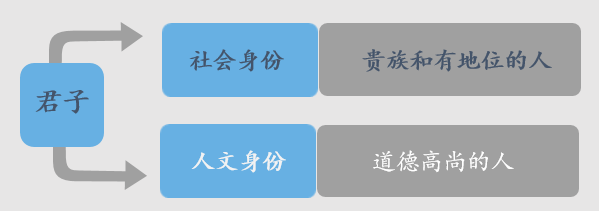 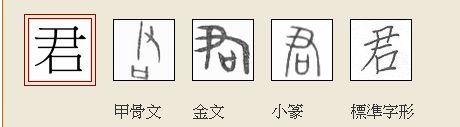 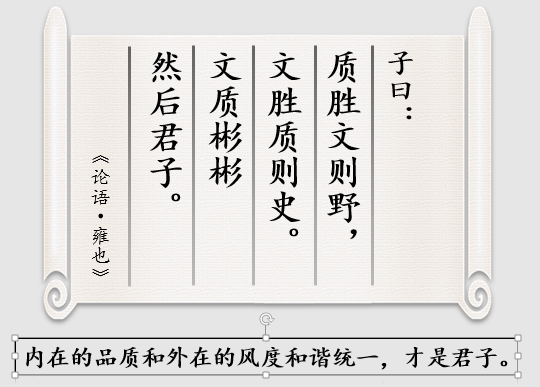 外在风度：（内容较多，不一一展示了）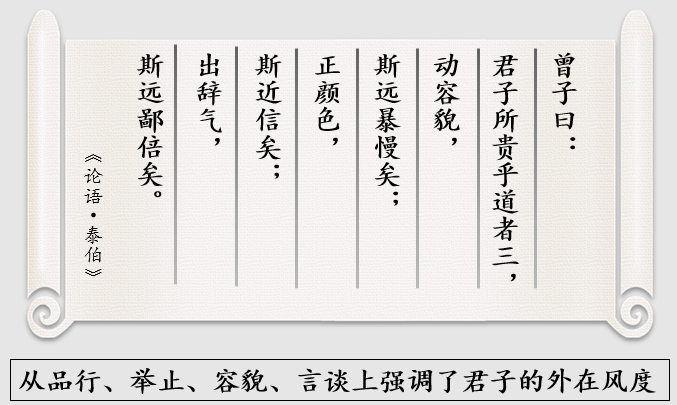 内在品质：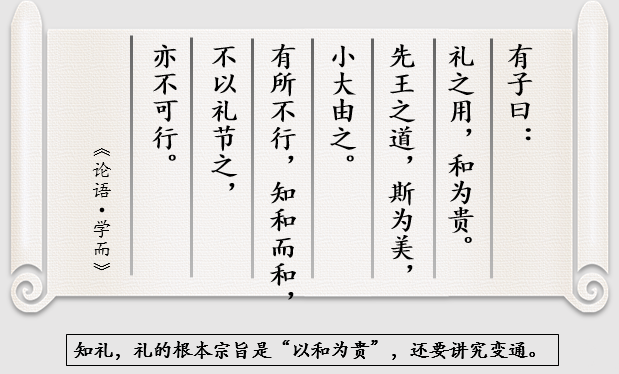 （内容较多，不一一展示了）有助于对“君子”本义的理解，同时感受中国汉字的独特魅力。带领学生重读经典，探寻“君子观”的同时感受中华优秀传统文化的语言之美、精神丰盈、课堂提问与讨论新时代“君子观”探讨；重新认识两起事件通过学习通或现场互动方式，学生重新审视两起事件，促进深入学习。考查学生思考、反思及运用解决当下问题能力知识总结与深度学习建构新时代“君子观”思维导图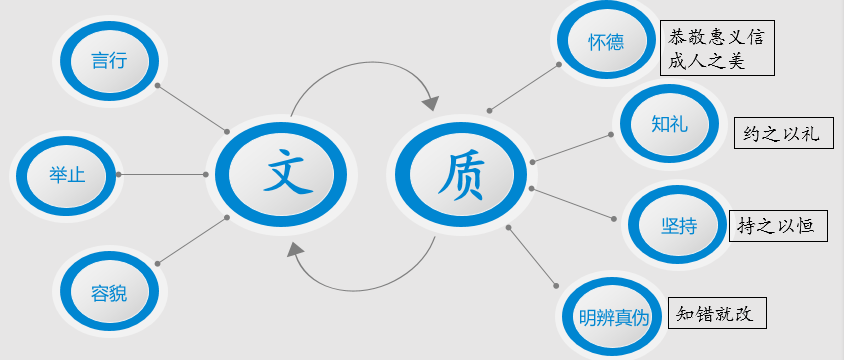 形成新时代“君子观”思维导图，帮助理解识记预习任务下一章节：为政以德读《论语》找到“为政以德”相关内容引导学生多读经典课后作业结合事例，谈谈你在学习生活中是怎样践行“君子”人格的？学习通发布作业，批改作业考查课堂学习效果课程资源《论语译注》杨伯峻2009年中华书局出版的图书；